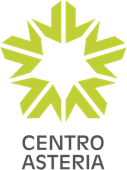 Democrazia e veritàIncontro con il Dottor Sergio BelardinelliDOMANDE DI VERIFICA1) Quali sono le ragioni dell'odierno discredito nei riguardi dell'idea di verità e del successo che riscuote invece il relativismo?2) Perché la verità non può essere dispotica?3) In una comunità di liberi e uguali è preferibile una decisione politica "sbagliata", ma condivisa dalla maggioranza degli interessati, piuttosto che una decisione "giusta" imposta con la forza. Perché?4) In che senso i molteplici problemi di cui soffrono la cultura e le istituzioni delle nostre liberaldemocrazie sono in ultimo riconducibili alla crisi dell'idea di verità?A cura dell’Equipe didatticadel Centro Asteria